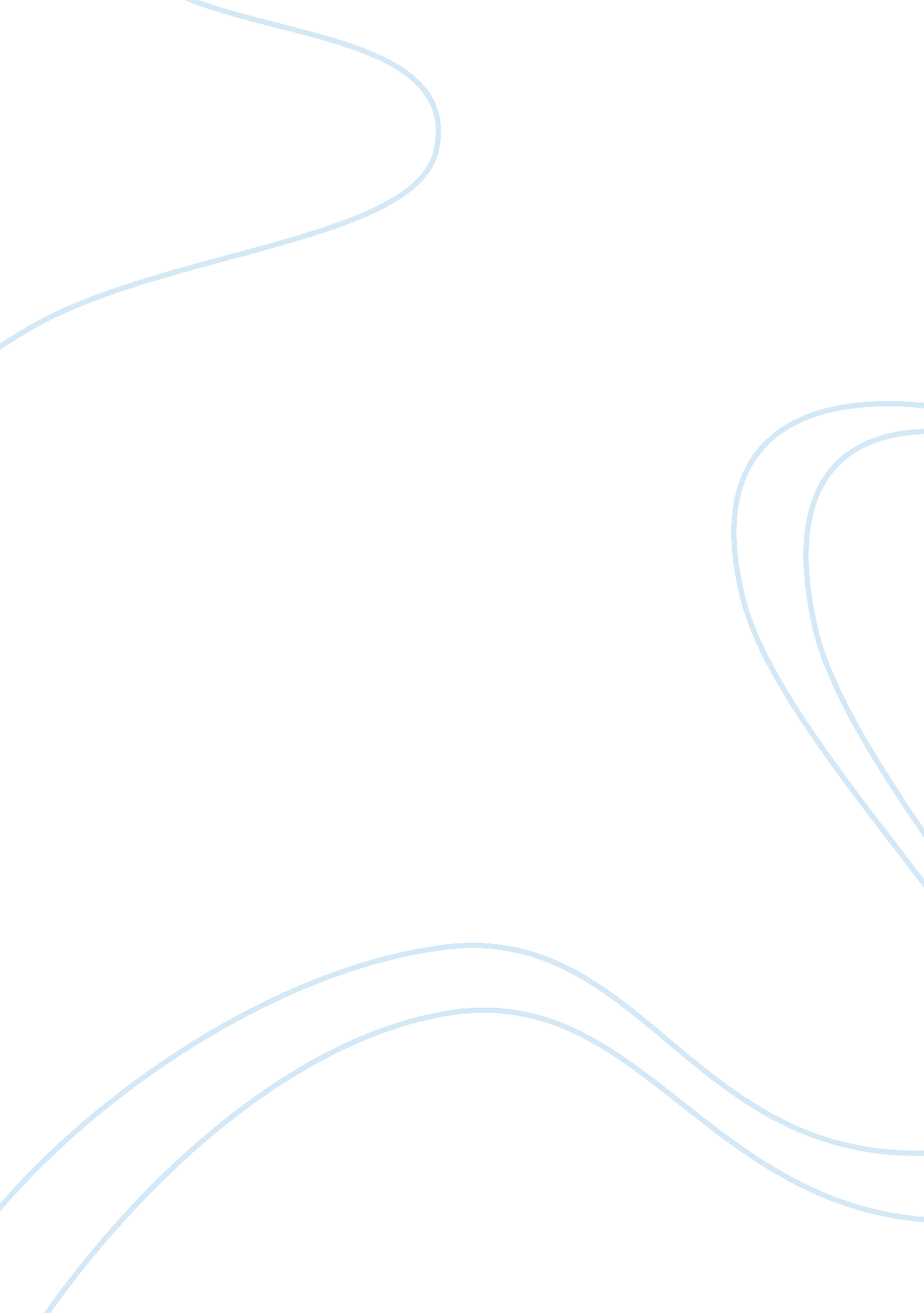 Creation verses in genesis essay examplesEnvironment, Earth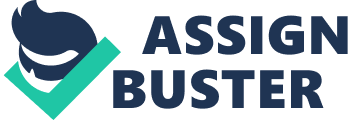 With so much slender, grace and beauty, magnificence, and effortlessness starts the Genesis explanation of Creation. However, an examination of Genesis chapter 1 is not really as easy and direct as an interpretation that would seem to be quite comfortable. Modern recognizing of biblical cosmogony (meaning understanding of how it started) in Genesis 1can be viewed by a group of experts as being extremely complicated, divided among the literal and the non-literal. This paper will concisely explain some of the interpretations, and then evaluate all of them in the information of the biblical information. 
Those that are scholars, who essentially have somewhat of a non-literal view of Genesis, come at the issue from different angles than most ordinary people do. There are some people that regard Genesis 1 as folklore; then there are some that perceive Genesis to be more like a book of poetry. On the other hand, there are readers than kind of look at it as theology; however there are still others that regard it as allegory. Typical to all these non-literal opinions is the supposition that the Genesis Creation explanation is not a word for word, direct historic explanation of Creation. 
Those that choose to accept a literal reading of the Creation account also waver in their methods to biblical understanding of Genesis 1. The researcher could mention three of these types of views. One of them is called the Active-gap view. This viewpoint by many experts is also recognized as " ruin-restoration" theory. As stated by this approachGenesis 1: 1 labels an initially establishment that is a perfect creation of some mysterious time period that was possible millions or even billions of years ago. Satan was supposed to be the leader of this world, nevertheless for the reason that of his rebellion (Isaiah 14: 12-17), sin came straight into the world or some would even say the universe. God umpired the disorder and condensed it to the uninhabited, chaotic condition that is talked about in Genesis 1: 2. People that stand beside this this view are the ones that actually explain Genesis 1: 2 as " the earth turned out to be without shape and void." 
Genesis 1: 3 and the verses that come after it then bring forth an explanation of a future development wherein God reinstated all that had been destroyed. The geographical support is typically incorporated into the era of time of the first creation (Genesis 1: 1) and the following disorder, and without the relation with the biblical Flood. 
Pre-creation “ shapeless - empty " assessment. As stated by this understanding, the Hebrew terms tohu (" shapeless") and bohu (" empty") in Genesis 1: 2 provide a detailed description as the earth being " shapeless-empty". The book also gives a reference to a condition previous to the formation which was talked about in the Bible. This analysis has two key dissimilarities founded on two distinct verbal evaluations. 
The first difference perceives Genesis 1: 1 as a dependent clause, paralleling the additional-biblical ancient Near Eastern formation explanations. So the translation gives the estimate: " When God started to make the heaven and then the earth." As a result, Genesis 1: 2 equivalents an interpolation, recounting the circumstances of the earth when God started to assemble it. 
Another concept is called the primary “ unfilled -unformed- " view. This third interpretation of biblical cosmogony is considered to be the primary " unformed-unfilled" assessment. This is what is known as the traditional interpretation, which is backed by the majority of Christian and Jewish linguists through history. As stated by this accepting, Genesis 1: 1 makes the point that God out of nothing created something remarkable. It also makes the point that out of nothing he was able to make the unique matter which is known to be heaven and earth. Verse 2 makes the clarification that when the earth was first brought into existence it was in a condition of tohu and bohu—which means that it was not in shape and empty. Verse 3 and those that came after it provide an explanation that the divine method of creating the formless and making the unfilled now to become filled. 
The other key difference perceives Genesis 1: 1 as an independent clause, also interpreted as a proper introduction title or abstract report which is then expounded in the other parts of the narrative. Genesis 1: 2 is looked as a indirect clause linked with verse 3: " At this moment the earth was shapeless and empty . . . . And God supposed, 'Let there be light.' With that said, space does not authorize a comprehensive analysis of all the cons and pros of each understanding that has been summarized, however the researcher will demonstrate the basic outlines of the biblical information as they relate to the theories on the basis of life and matter and their initial being. 
In the end, it seems that there are many interpretations on the Genesis verses. One thing that is clear is that obviously the world had to start until could create out of nothing. It is obvious the rather Jewish or Christian belief, the earth had a mysterious start that cannot be explained. Works Cited B. S. Childs. " Myth and Reality in the Old Testament, Studies in Biblical Theology." London: : SCM Press,, 2005. pp. 31-50. . 
Blocher, Henri. " In the Beginning: The Opening Chapters of Genesis ." Downers Grove: Inter-Varsity Press, 2006. 49-59. 
Custance, Arthur. " Without Form and Void." Brockville, Canada: Penguin, 1997. 32-78. 
Morris, Henry. " The Biblical Basis for Modern Science." Grand Rapids, Mich: Baker Publishing, 2006. 18-34. 
Wenham, Gordon. " Sanctuary Symbolism in the Garden of Eden Story." London: Proceedings of the World Congress of Jewish Studies , 2007. 19-25. 